      ҠАРАР                                                                                                         РЕШЕНИЕ«Об установлении дополнительных оснований признания безнадежными к взысканию недоимки по местным налогам (в том числе отмененным местным налогам), задолженности по пеням, штрафам по этим налогам. порядка их списания»В соответствии с п.3 ст.59 Налоговою кодекса Российской Федерации. Федеральным законом от 06.10.2003 .N 131-ФЗ «Об общих принципах организации местного самоуправления в Российской Федерации » Совет сельского поселения Мирновский сельсовет муниципального района Благоварский район Республики Башкортостан  РЕШИЛ:Установить, что безнадежными к взысканию признаются недоимка и задолженность по пеням и штрафам по местным налогам, числящиеся за отдельными налогоплательщиками, изыскание которых оказалось невозможным в случаях:наличия недоимки в сумме, не превышающей 100 рублей, срок взыскания которой в судебном порядке истек, а также начисленной на эту сумму задолженности но пеням и штрафам:вынесения судебным приставом-исполнителем постановления об окончании исполнительного производства и возвращение взыскателю исполнительного документа в случаях, установленных пунктами 3. 4 части 1 статьи 46 Федерального закона от 2 октября 2007 года N 229-ФЗ «Об исполнительном производстве», но не ранее истечения срока, установленного для предъявления исполнительных документов к исполнению:наличия недоимки, задолженности по пеням и штрафам у умерших или объявленных умершими физических лиц. наследники которых не вступили в право наследования в установленный срок:наличия задолженности по уплате пеней, срок взыскания которой в судебном порядке истек, при отсутствии недоимки, на которую они начислены;наличия недоимки и задолженности по пеням и штрафам по местным налогам, числящиеся за налогоплательщиками, являющимися физическими лицами, взыскание налоговыми органами которых оказалось невозможным в связи с истечением трехлетнего срока давности (согласно ст. 196 ГК РФ) с момента их возникновения;наличия недоимки и задолженности по пеням и штрафам по местным налогам, числящиеся за налогоплательщиками. являющимися физическими лицами, взыскание налоговыми органами которых оказалось невозможным в связи с истечением срока подачи заявления в суд о взыскании задолженности, образовавшейся по состоянию на 01.01.2014 года.наличия задолженности организаций и физических лиц по отмененным местным налогам (в полном объеме по состоянию на дату вынесения решения о списании задолженности, за исключением сумм задолженности, включенных в реестр требований кредиторов по организациям, физическим лицам, находящимся в процедурах банкротства).Суммы задолженности организаций и физических лиц по отмененным местным налогам, уплаченные до издания настоящею Решения, возврату не подлежат.Документами, подтверждающими наличие дополнительных оснований, предусмотренных частью 1 настоящей статьи, являются:справка налогового органа о суммах недоимки и задолженности по пеням иштрафам с приложенной к ней расшифровкой периода образования задолженности при наличии обстоятельств, предусмотренных пунктами 1-7  части I настояшего решения;копии постановления судебного пристава-исполнителя об окончании исполнительного производства и о возвращении взыскателю исполнительного документа - при наличии обстоятельств предусмотренных, пунктом 2 части 1 настояшего решения;сведения о факте  регистрации акта гражданского состояния о смерти физического лица, представляемые органами записи актов гражданскою состояния, или копия свидетельства о смерти физическою лица или копия решения суда об объявлении физического лица умершим - при наличии обстоятельств, предусмотренных пунктом 3 части I настоящего решения.2.Решение о признании безнадежными к взысканию и списании недоимки и задолженности по пеням и штрафам физических лиц по .местным налогам принимается налоговым органом по месту учета организации, физического лица.                3.  Обнародовать данное решение на информационном стенде в здании администрации сельского  поселения Мирновский сельсовет муниципального района Благоварский район Республики           Башкортостан по адресу: с. Мирный, ул.Победы, д.2.               4.Контроль исполнения решения возложить на Постоянную комиссию по бюджету, налогам и вопросам собственности Совета сельского поселения Мирновский сельсовет муниципального района Благоварский район Республики Башкортостан.        5.Настоящее решение вступает в силу со дня его подписания.Глава сельского поселенияМирновский сельсовет                                                                        Г.Р. Насырова       с. Мирный        22.05.2017 г№ 18-164БАШКОРТОСТАН РЕСПУБЛИКАhЫБЛАГОВАР  РАЙОНЫМУНИЦИПАЛЬ РАЙОНЫНЫҢ МИРНЫЙ АУЫЛ СОВЕТЫ                    АУЫЛ БИЛӘМӘҺЕ СОВЕТЫ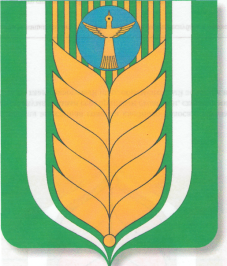 СОВЕТ СЕЛЬСКОГО ПОСЕЛЕНИЯ МИРНОВСКИЙ СЕЛЬСОВЕТ МУНИЦИПАЛЬНОГО РАЙОНА                       БЛАГОВАРСКИЙ РАЙОНРЕСПУБЛИКИ БАШКОРТОСТАН452738,  Мирный ауылы, Енеy урамы, 2452738, с.Мирный, ул. Победы, 2